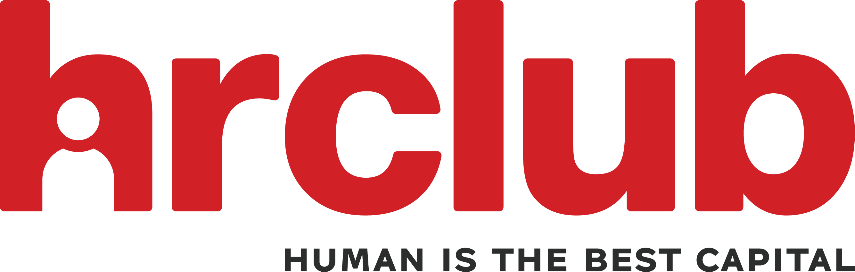 “HRCLUB.AZ” MMC-də________________________________ peşə üzrə çalışan_____________________oğluna/qızınaƏmək şəraitinin dəyişdirilməsi barədəXƏBƏRDARLIQ № _____	İstehsalatın təşkilində dəyişikliklər edilməsi zəruriyyəti ilə əlaqədar olaraq, Sizin çalışdığınız ____________________________ peşəsi üzrə əmək şəraitinin şərtləri dəyişdirilərək __.__.2020-ci il tarixdən etibarən aşağıdakı qaydada müəyyən edilir: 1) ____________________________________________________________________2) ____________________________________________________________________3) ____________________________________________________________________Bununla əlaqədar, Azərbaycan Respublikası Əmək Məcəlləsinin 56-cı maddəsinin 2-ci hissəsinə müvafiq olaraq bu xəbərdarlığı aldığınız gündən 1 (bir) təqvim ayı sonra (__.__.2020-ci il tarixdən etibarən) yeni əmək şəraiti ilə işi davam etdirməyə razılıq verməyəcəyiniz təqdirdə, başqa vəzifəyə keçirilməyiniz imkanlarına baxılacaq, bu da mümkün olmadıqda isə Sizin əmək müqavilənizə Əmək Məcəlləsinin 68-ci maddəsinin ikinci hissəsinin «c» bəndində nəzərdə tutulan əsasla (əmək şəraitinin şərtlərinin dəyişdirilməsi) xitam veriləcəkdir.Eyni zamanda qeyd olunur ki, yazılı razılığınız olacağı təqdirdə Azərbaycan Respublikası Əmək Məcəlləsinin 77-ci maddəsinin 4-cü hissəsinin tələbinə uyğun olaraq, hazırkı xəbərdarlıq müddəti əvəzinə Sizə orta aylıq əmək haqqınız miqdarında bir dəfəlik ödəniş edilməklə Sizinlə bağlanılmış əmək müqaviləsinə xitam verilə bilər. HRCLUB.AZ MMC                                                                  Orxan QuliyevXəbərdarlıq məktubunu aldım:İmza: __________________   ____________________________________(ad soyad)Tarix:	"_____" _____________ 2020-ci il